    桃園市進出口商業同業公會 函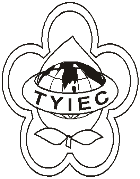          Taoyuan Importers & Exporters Chamber of Commerce桃園市桃園區春日路1235之2號3F           TEL:886-3-316-4346   886-3-325-3781   FAX:886-3-355-9651ie325@ms19.hinet.net     www.taoyuanproduct.org受 文 者：各相關會員發文日期：中華民國108年12月17日發文字號：桃貿豐字第19219號附    件：主旨：該署108年12月10日修正「食品器具容器包裝塑膠類材質        名稱標示原則」，敬請週知參酌運用， 敬請查照。說明：   ㄧ、依據衛生福利部食品藥物管理署FDA食字第1081303826號函辦理。   二、旨揭原則108年12月10日修正項目摘述如下:     (ㄧ)第7頁備註9「CNS11469」修正為「ISO11469」。     (二)附表1增列「改質PCT」。    三、旨揭原則電子檔可至該署網站(http://www.fda.gov.tw>業       務專區>食品>餐飲衛生>食品容器具及包裝管理專       區>標示相關法規規範)下載參考。        理事長  簡 文 豐